Городской округ «Закрытое административно – территориальное образование  Железногорск Красноярского края»АДМИНИСТРАЦИЯ ЗАТО г. ЖЕЛЕЗНОГОРСКПОСТАНОВЛЕНИЕ  _04.12.2023                                                                                          		 		            №_2453 г. Железногорск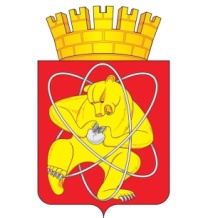 Об утверждении Программы профилактики рисков причинения вреда (ущерба) охраняемым законом ценностям при осуществлении муниципального контроля на автомобильном транспорте, городском наземном электрическом транспорте и в дорожном хозяйстве на территории ЗАТО Железногорск на 2024 годВ соответствии с Федеральным законом от 06.10.2003 № 131-ФЗ «Об общих принципах организации местного самоуправления в Российской Федерации», Федеральным законом от 08.11.2007 № 257-ФЗ «Об автомобильных дорогах и о дорожной деятельности в Российской Федерации и о внесении изменений в отдельные законодательные акты Российской Федерации», Федеральным законом от 31.07.2020 № 248-ФЗ «О государственном контроле (надзоре) и муниципальном контроле в Российской Федерации», постановлением Правительства Российской Федерации от 25.06.2021 №990 «Об утверждении Правил разработки и утверждения контрольными (надзорными) органами программы профилактики рисков причинения вреда (ущерба) охраняемым законом ценностям», решением Совета депутатов ЗАТО г. Железногорск от 28.09.2021 № 11-115р «Об утверждении положения о муниципальном контроле на автомобильном транспорте, городском наземном электрическом транспорте и в дорожном хозяйстве на территории ЗАТО Железногорск», Уставом ЗАТО Железногорск,ПОСТАНОВЛЯЮ:1. Утвердить Программу профилактики рисков причинения вреда (ущерба) охраняемым законом ценностям при осуществлении муниципального контроля на автомобильном транспорте, городском наземном электрическом транспорте и в дорожном хозяйстве на территории ЗАТО Железногорск на 2024 год согласно приложению.2. Отделу управления проектами и документационного, организационного обеспечения деятельности Администрации ЗАТО г. Железногорск (В.Г.Винокурова) довести настоящее постановление до сведения населения через газету «Город и горожане».3. Отделу общественных связей Администрации ЗАТО г. Железногорск (И.С. Архипова) разместить настоящее постановление на официальном сайте Администрации ЗАТО г. Железногорск в информационно-телекоммуникационной сети «Интернет».4. Контроль над исполнением настоящего постановления оставляю за собой.5. Настоящее постановление  вступает в силу после его официального опубликования.Исполняющий обязанностиГлавы ЗАТО г. Железногорск                                                           Р. И. ВычужанинПриложениек постановлению Администрации ЗАТО г. Железногорскот 04.12.2023 № _2453ПРОГРАММА профилактики рисков причинения вреда (ущерба) охраняемым законом ценностям при осуществлении муниципального контроля на автомобильном транспорте, городском наземном электрическом транспорте и в дорожном хозяйстве на территории ЗАТО Железногорск на 2024 год 1. Анализ текущего состояния осуществления вида контроля, описание текущего развития профилактической деятельности контрольного органа, характеристика проблем, на решение которых направлена программа профилактики1.1. Вид муниципального контроля: муниципальный контроль на автомобильном транспорте, городском наземном электрическом транспорте и в дорожном хозяйстве (далее — Муниципальный контроль).1.2. Предметом Муниципального контроля на территории муниципального образования является соблюдение обязательных требований:1) в области автомобильных дорог и дорожной деятельности, установленных в отношении автомобильных дорог местного значения:а) к эксплуатации объектов дорожного сервиса, размещенных в полосах отвода и (или) придорожных полосах автомобильных дорог общего пользования;б) к осуществлению работ по капитальному ремонту, ремонту и содержанию автомобильных дорог общего пользования и искусственных дорожных сооружений на них (включая требования к дорожно-строительным материалам и изделиям) в части обеспечения сохранности автомобильных дорог;2) установленных в отношении перевозок по муниципальным маршрутам регулярных перевозок, не относящихся к предмету федерального государственного контроля (надзора) на автомобильном транспорте, городском наземном электрическом транспорте и в дорожном хозяйстве в области организации регулярных перевозок.Предметом муниципального контроля также является исполнение решений, принимаемых по результатам контрольных мероприятий.1.3. Муниципальный контроль осуществляется в отношении граждан, в том числе осуществляющих деятельность в качестве индивидуальных предпринимателей, организаций, в том числе коммерческих и некоммерческих организаций любых форм собственности и организационно-правовых форм (далее — Контролируемые лица).1.4. Контрольным органом, наделенным полномочиями по осуществлению муниципального контроля, определена Администрация закрытого административно-территориального образования город Железногорск (далее — Администрация ЗАТО г. Железногорск, Контрольный орган).1.5. Профилактические мероприятия проводятся Контрольным органом в целях стимулирования добросовестного соблюдения обязательных требований контролируемыми лицами и направлены на снижение риска причинения вреда (ущерба), а также являются приоритетным по отношению к проведению контрольных мероприятий. Профилактические мероприятия осуществляются на основании настоящей Программы профилактики рисков причинения вреда (ущерба) охраняемым законом ценностям (далее — Программа профилактики).1.6. В 2023 году Администрацией ЗАТО г. Железногорск деятельность по Муниципальному контролю в рассматриваемой сфере осуществлялась в рамках муниципального контроля за обеспечением сохранности автомобильных дорог общего пользования местного значения с учетом ограничений, установленных постановлением 	Правительства Российской Федерации от 10.03.2022 №336 «Об особенностях организации и осуществления государственного контроля (надзора), муниципального контроля». За указанный период плановые проверки соблюдения действующего законодательства в области обеспечения сохранности автомобильных дорог общего пользования местного значения не проводились. Нарушения обязательных требований в указанной сфере, представляющие непосредственную угрозу причинения вреда жизни и тяжкого вреда здоровью граждан, по фактам причинения вреда жизни и тяжкого вреда здоровью граждан не выявлялись.В рамках профилактики нарушений обязательных требований в сфере обеспечения сохранности автомобильных дорог местного значения в границах городского округа проведено 231 мероприятие по обследованию дорог местного значения в границах ЗАТО Железногорск. Подконтрольным субъектам направлено 225 обращение (письма, телефонограммы, акты), указывающих на необходимость устранения нарушений обязательных требований в сфере обеспечения сохранности автомобильных дорог местного значения. Составлено 6 актов обследований объектов дорожной инфраструктуры с участием подконтрольных субъектов. Выдано 1 предостережение юридическому лицу о недопустимости нарушения обязательных требований.В рамках профилактики рисков причинения вреда (ущерба) охраняемым законом ценностям в 2023 году осуществляются следующие мероприятия:- поддержание в актуальном состоянии на официальном сайте Администрации ЗАТО г.Железногорск в информационно-телекоммуникационной сети «Интернет» перечня нормативных правовых актов, содержащих обязательные требования, соблюдение которых оценивается при осуществлении муниципального дорожного контроля;- поддержание в актуальном состоянии на официальном сайте Администрации  ЗАТО г. Железногорск текстов нормативных правовых актов или их отдельных частей, содержащих обязательные требования, оценка соблюдения которых оценивается при осуществлении муниципального дорожного контроля;- обеспечение рассмотрения обращения граждан, организаций по вопросам полноты и актуальности перечня нормативных правовых актов;- осуществление информирования подконтрольных субъектов по вопросам соблюдения обязательных требований, требований, установленных муниципальными правовыми актами, путем проведения разъяснительной работы специалистами при личном приеме, а также путем подготовки письменных ответов на обращения.2. Цели и задачи реализации Программы профилактики2.1. Программа профилактики направлена на достижение следующих основных целей:1) стимулирование добросовестного соблюдения обязательных требований всеми контролируемыми лицами;2) устранение условий, причин и факторов, способных привести к нарушениям обязательных требований и (или) причинению вреда (ущерба) охраняемым законом ценностям;3) создание условий для доведения обязательных требований до контролируемых лиц, повышение информированности о способах их соблюдения.2.2. Задачами Программы профилактики являются:1) предотвращение рисков причинения вреда охраняемым законом ценностям;2) проведение профилактических мероприятий, направленных на предотвращение причинения вреда охраняемым законом ценностям;3) информирование, консультирование контролируемых лиц с использованием информационно-телекоммуникационных технологий;4) обеспечение доступности информации об обязательных требованиях и необходимых мерах по их исполнению.3. Перечень профилактических мероприятий, сроки (периодичность) их проведения4. Показатели результативности и эффективности Программы профилактики Реализация Программы профилактики способствует:- увеличению доли контролируемых лиц, соблюдающих обязательные требования законодательства Российской Федерации в сфере транспорта и дорожного хозяйства; - повышению качества предоставляемых транспортных услуг;- развитию системы профилактических мероприятий, проводимых Контрольным органом.Для оценки мероприятий по профилактике нарушений и в целом настоящей Программы профилактики устанавливаются следующие отчетные показатели:- количество объявленных предостережений о недопустимости нарушения обязательных требований;- количество проведенных консультирований контролируемых лиц и их представителей.№ п/пНаименование формы мероприятияСрок (периодичность) проведения мероприятияОтветственное должностное лицо1. Информирование1. Информирование1. Информирование1. Информирование1.1Размещение  на официальном сайте  Администрации ЗАТО г.Железногорск в информационно-телекоммуникационной сети «Интернет» www.admk26.ru,  в средствах массовой информации, через личные кабинеты контролируемых лиц в государственных информационных системах (при их наличии) и в иных формах:-  текстов нормативных правовых актов, регулирующих осуществление Муниципального контроля;- сведений об изменениях, внесенных в нормативные правовые акты, регулирующие осуществление Муниципального контроля, о сроках и порядке их вступления в силу;- перечня нормативных правовых актов с указанием структурных единиц этих актов, содержащих обязательные требования, оценка соблюдения которых является предметом Муниципального контроля, а также информации о мерах ответственности, применяемых при нарушении обязательных требований, с текстами в действующей редакции;- настоящей Программы;- исчерпывающего перечня сведений, которые могут запрашиваться контрольным органом у Контролируемого лица;- сведений о способах получения консультаций по вопросам соблюдения обязательных требований;- сведений о применении контрольным органом мер стимулирования добросовестности контролируемых лиц;- сведений о порядке досудебного обжалования решений контрольного органа, действий (бездействия) его должностных лиц;- докладов о Муниципальном контроле;- иных сведений, предусмотренных нормативными правовыми актами Российской Федерации, нормативными правовыми актами Красноярского края, муниципальными правовыми актамиПостоянно в целях поддержания в актуальном состоянииУправление городского хозяйства2. Объявление предостережения  о недопустимости нарушения обязательных требований2. Объявление предостережения  о недопустимости нарушения обязательных требований2. Объявление предостережения  о недопустимости нарушения обязательных требований2. Объявление предостережения  о недопустимости нарушения обязательных требований2.1Выдача Контролируемому лицу предостережения о недопустимости нарушения обязательных требований в случае наличия у Контрольного органа сведений о готовящихся нарушениях обязательных требований и (или) в случае отсутствия подтверждения данных о том, что нарушение обязательных требований причинило вред (ущерб) охраняемым законом ценностям либо создало угрозу причинения вреда (ущерба) охраняемым законом ценностямНе позднее 30 дней со дня получения сведений о готовящихся нарушениях обязательных требований и (или) в случае отсутствия подтверждения данных о том, что нарушение обязательных требований причинило вред (ущерб) охраняемым законом ценностям либо создало угрозу причинения вреда (ущерба) охраняемым законом ценностямУправление городского хозяйства3. Консультирование3. Консультирование3. Консультирование3. Консультирование3.1Консультирование по телефону, посредством видео-конференц-связи, на личном приеме, либо в ходе проведения профилактических мероприятий, контрольных мероприятий по вопросам:- организации и осуществлении Муниципального контроля;- порядка осуществления профилактических, контрольных мероприятий, установленных Положением о муниципальном контроле.В течение года (при наличии оснований)Управление городского хозяйства